Технология изготовления детских пинеток.Материалы и оборудование: два клубка пряжи разного цвета,  две спицы, крючок, ножницы, картон или линейка.Ножки в пинетках тепленьки, а детки здоровеньки.Носите на здоровье!Работу представила Ермакова Галина Ивановна учитель технологии ГБОУ СОШ №2 п.г.т. Суходол.№Описание операцииОписание операцииФото 1Набрать 45 петель (для самых маленьких) и провязать три ряда шалевой вязкой.Набрать 45 петель (для самых маленьких) и провязать три ряда шалевой вязкой.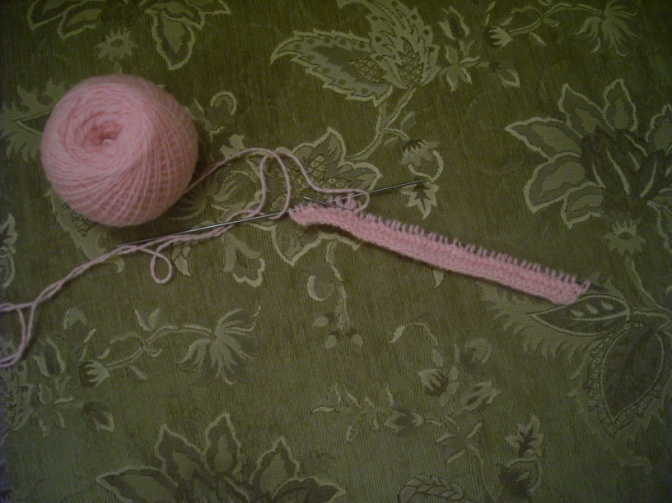 2Провязать три ряда чулочной вязкой, эта часть нам будет показывать, где лицевая сторона, а где изнаночная.Провязать три ряда чулочной вязкой, эта часть нам будет показывать, где лицевая сторона, а где изнаночная.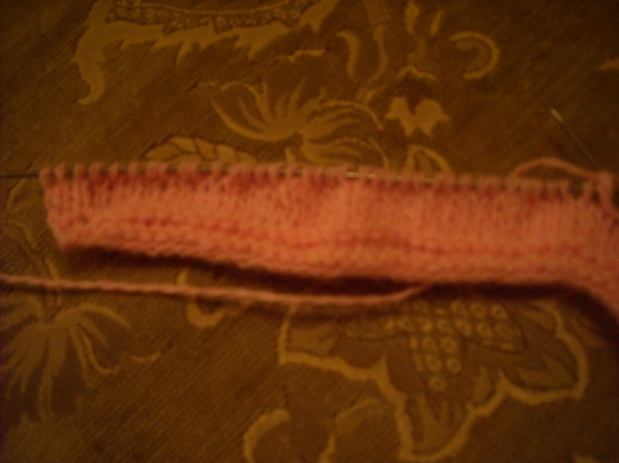 3Провязать четыре ряда «шахмотки» 2на2Провязать четыре ряда «шахмотки» 2на2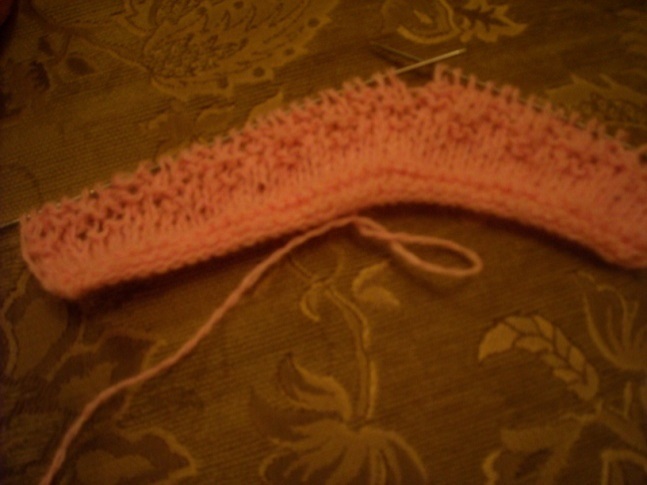 4Разделить вязание на три части, первая и третья равные, а в середине  7 или 8 петель.В нашем случае предлагаю в первую и третью по 19 петель, а во второй 7. Провязываем 19 петель лицевыми, т. к.  показывает нам второй пункт.Разделить вязание на три части, первая и третья равные, а в середине  7 или 8 петель.В нашем случае предлагаю в первую и третью по 19 петель, а во второй 7. Провязываем 19 петель лицевыми, т. к.  показывает нам второй пункт.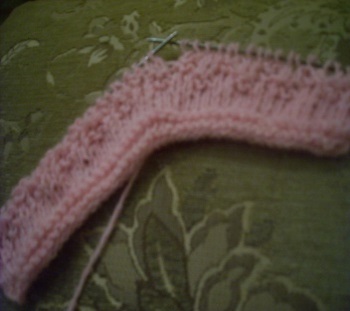 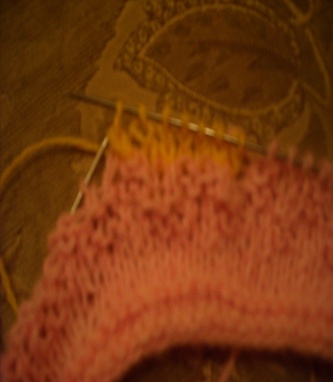 5Продолжаем вязать только вторую часть (она желтыми нитками) чулочной вязкой, причем соблюдая все правила: первую петлю снимая, а последнюю седьмую провязываем вместе с петлей крайних частей.Продолжаем вязать только вторую часть (она желтыми нитками) чулочной вязкой, причем соблюдая все правила: первую петлю снимая, а последнюю седьмую провязываем вместе с петлей крайних частей.снятие первой пели второй части с изнаночной стороны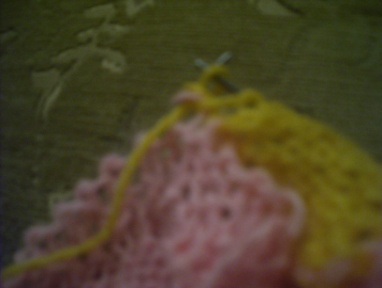 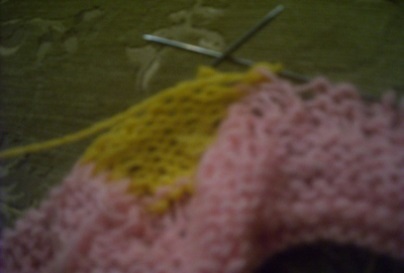 провязывание последней петли второй части и крайней петли из третьей части вместе6Продолжаем вязать среднюю часть до тех пор, пока в первой и третьей не останется по десять петель. Затем провязываем третью часть, т.е. весь ряд там у нас осталось 27 петель – вот и вывязан носочек. Продолжаем вязать среднюю часть до тех пор, пока в первой и третьей не останется по десять петель. Затем провязываем третью часть, т.е. весь ряд там у нас осталось 27 петель – вот и вывязан носочек. 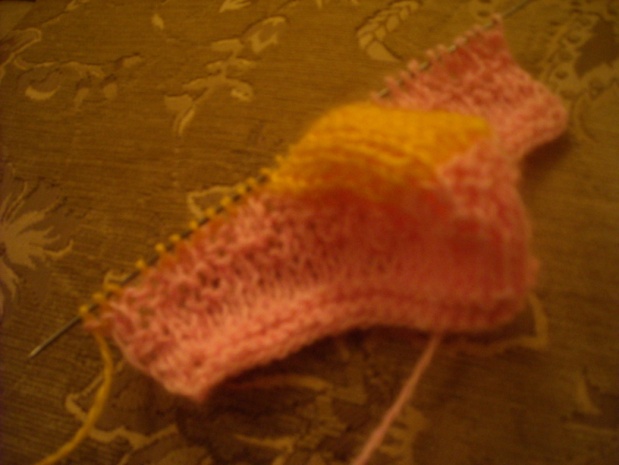 7Продолжаем вязать чулочной вязкой «паголенку», провязав несколько рядов, готовим дырочки для шнурка – вяжем по лицевой стороне, первую снимая как обычно, делаем накид к себе, а две следующие петли провязываем вместе лицевыми, накид две вместе и т. д. Следующий ряд все петли и накиды провязываем изнаночными. Продолжаем вязать чулочной вязкой «паголенку», провязав несколько рядов, готовим дырочки для шнурка – вяжем по лицевой стороне, первую снимая как обычно, делаем накид к себе, а две следующие петли провязываем вместе лицевыми, накид две вместе и т. д. Следующий ряд все петли и накиды провязываем изнаночными. Вид с лицевой стороны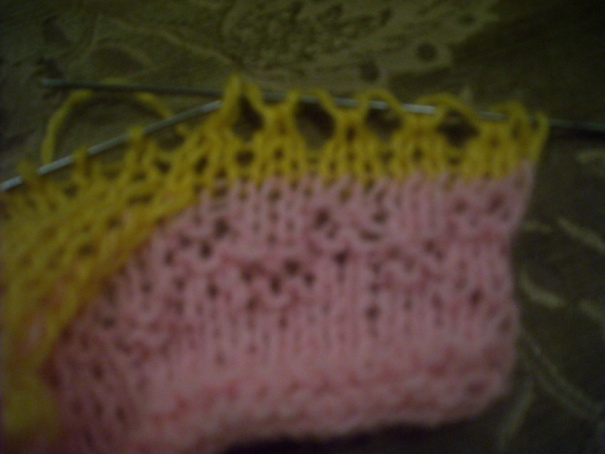 Вид с изнаночной стороны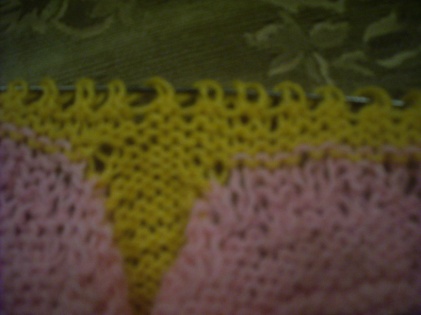 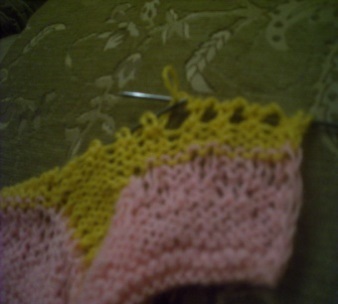 8Продолжаем вязать по рисунку, через 5-6 рядов повторить пункт 7 – образуется второй ряд дырочек, он нужно для образования фистонов, после второго ряда дырочек провязываем ещё два ряда чулочной вязкой.Продолжаем вязать по рисунку, через 5-6 рядов повторить пункт 7 – образуется второй ряд дырочек, он нужно для образования фистонов, после второго ряда дырочек провязываем ещё два ряда чулочной вязкой.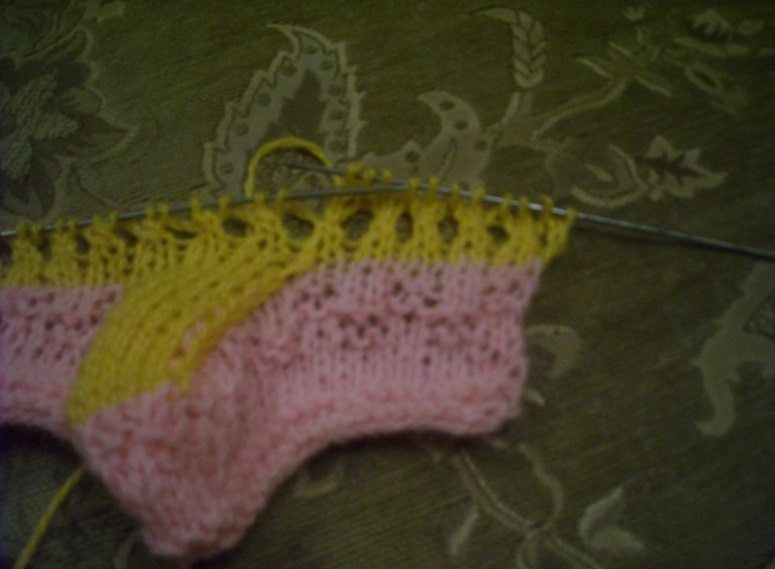 8Продолжаем вязать по рисунку, через 5-6 рядов повторить пункт 7 – образуется второй ряд дырочек, он нужно для образования фистонов, после второго ряда дырочек провязываем ещё два ряда чулочной вязкой.Продолжаем вязать по рисунку, через 5-6 рядов повторить пункт 7 – образуется второй ряд дырочек, он нужно для образования фистонов, после второго ряда дырочек провязываем ещё два ряда чулочной вязкой.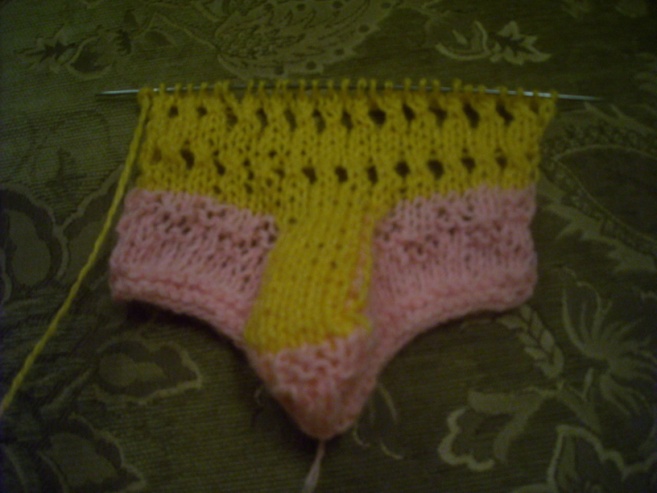 9Запускаем вязание. Две петельки провязываем вместе и провязанную петлю возвращаем на  левую спицу. Обращаем внимание, чтобы петельки не стягивали вязание, а были достаточно свободными.Запускаем вязание. Две петельки провязываем вместе и провязанную петлю возвращаем на  левую спицу. Обращаем внимание, чтобы петельки не стягивали вязание, а были достаточно свободными.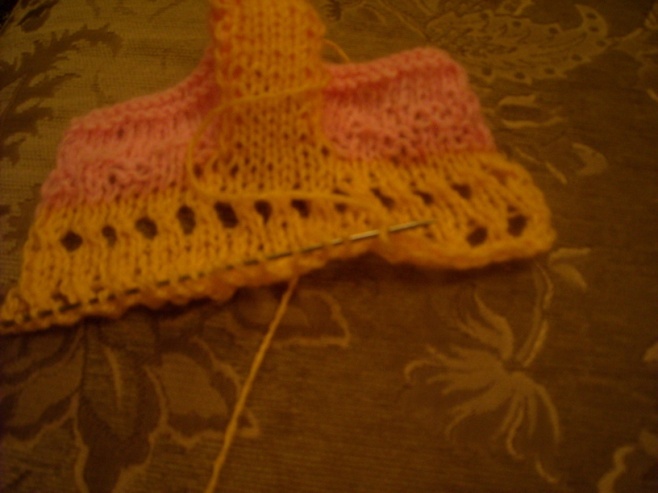 10Подшиваем верхнюю часть – образуются фестончики. Боковую часть и подошву сшиваем иглой швом встык.Подшиваем верхнюю часть – образуются фестончики. Боковую часть и подошву сшиваем иглой швом встык.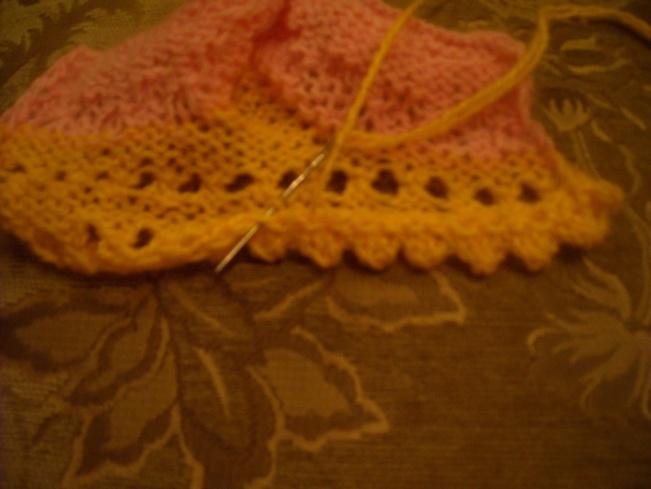      Вот что получилось. 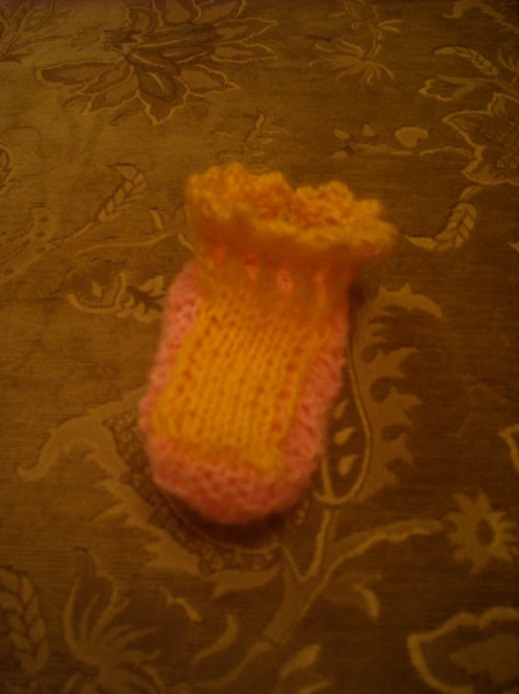 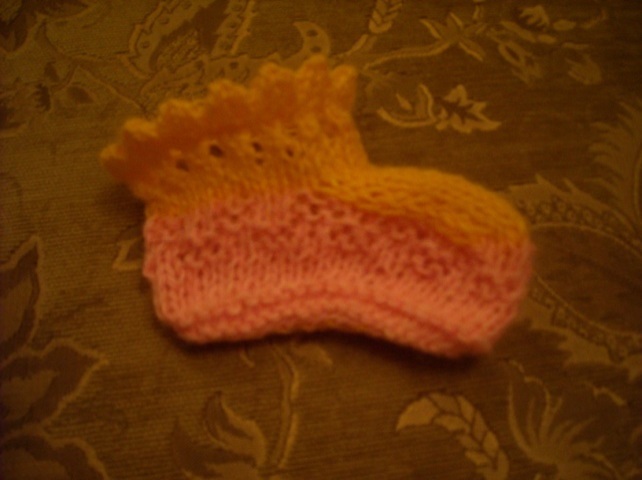      Вот что получилось.      Вот что получилось. 11Изготовление шнурков и помпонов – это можно сделать различными способами, предлагаю так:Шнурок вяжем с помощью крючка, воздушными петлями;Помпоны изготавливаем, используя заготовки из картона.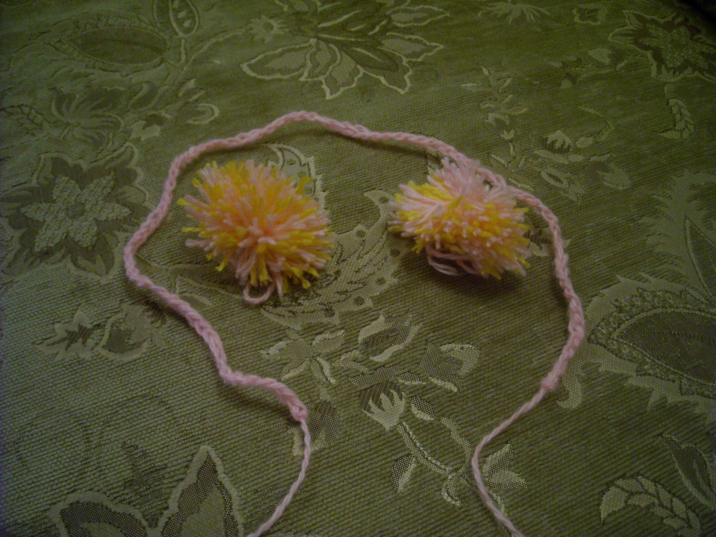 12Готовый шнурок продеваем через дырочки и прикрепляем к нему помпоны.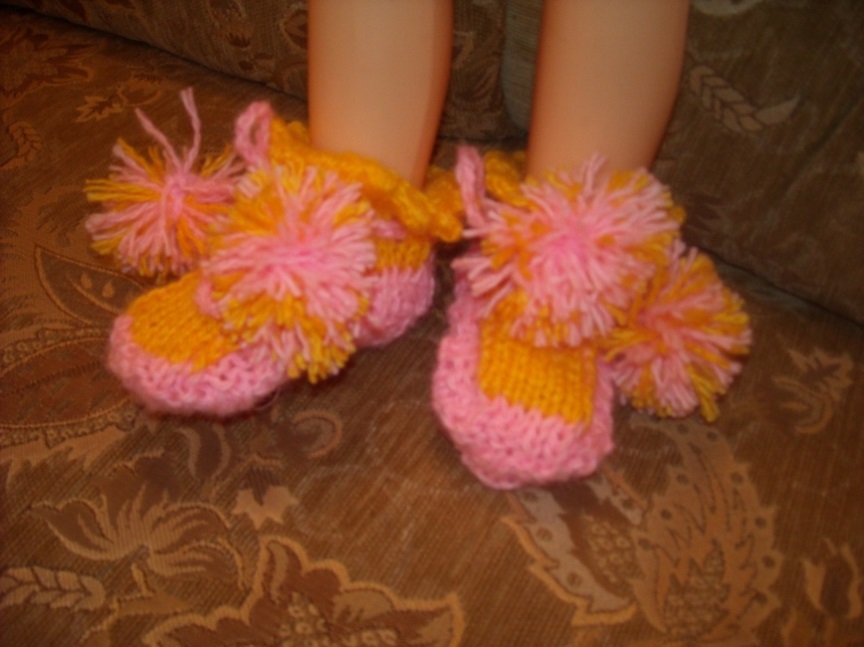 